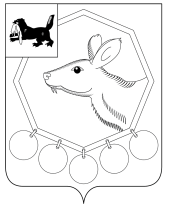 28.04.2021 №15/1РОССИЙСКАЯ ФЕДЕРАЦИЯИРКУТСКОЙ ОБЛАСТИМУНИЦИПАЛЬНОЕ ОБРАЗОВАНИЕ«БАЯНДАЕВСКИЙ РАЙОН»ДУМАРЕШЕНИЕ О ВНЕСЕНИИ ИЗМЕНЕНИЙ В РЕШЕНИЕ ДУМЫ МО «БАЯНДАЕВСКИЙ РАЙОН» ОТ 05.12.2019 ГОДА №4/5 «О ПЕРЕДАЧЕ ПОЛНОМОЧИЙ БАЯНДАЕВСКОГО РАЙОНА ПО РЕШЕНИЮ ВОПРОСОВ МЕСТНОГО ЗНАЧЕНИЯ»(в редакции от 18.12.2020 №12-5)В соответствии с Федеральным законом от 06.10.2003г. №131-ФЗ «Об общих принципах организации местного самоуправления в Российской Федерации», руководствуясь ст.ст. 27,47  Устава МО «Баяндаевский район»,ДУМА РЕШИЛА:Часть 1 Решения Думы МО «Баяндаевский район» от 05.12.2019 года №4/5 «О передаче полномочий Баяндаевского района по решению вопросов местного значения» изложить в следующей редакции: «1. Передать полномочия от администрации муниципального образования «Баяндаевский район» по осуществлению вопросов местного значения, предусмотренных п.6 части 1 статьи 14 Федерального закона  от 06.10.2003 №131-ФЗ "Об общих принципах организации местного самоуправления в Российской Федерации" администрациям муниципальных образований «Баяндай», «Васильевск», «Гаханы», «Курумчинский», «Кырма», «Люры», «Нагалык», «Ользоны», «Покровка», «Половинка», «Хогот».Передать полномочия от администрации муниципального образования «Баяндаевский район» по осуществлению вопросов местного значения, предусмотренных п.20 части 1 статьи 14 Федерального закона  от 06.10.2003 №131-ФЗ "Об общих принципах организации местного самоуправления в Российской Федерации" (за исключением осуществления полномочий по муниципальному земельному контролю) администрациям муниципальных образований «Баяндай», «Васильевск», «Гаханы», «Курумчинский», «Кырма», «Люры», «Нагалык», «Ользоны», «Покровка», «Половинка», «Тургеневка» «Хогот».Администрации МО «Баяндаевский район» заключить с администрациями муниципальных образований «Баяндай», «Васильевск», «Гаханы», «Курумчинский», «Кырма», «Люры», «Нагалык», «Ользоны», «Покровка», «Половинка», «Тургеневка» «Хогот» дополнительные соглашения о передаче полномочий с уровня района по осуществлению вопросов местного значения.3. Настоящее решение вступает в силу со дня официального опубликования в районной газете «Заря» и на официальном сайте МО «Баяндаевский район» в информационно - телекоммуникационной сети «Интернет».                          Председатель Думы МО «Баяндаевский район»В.Т. ЕликовМэр МО «Баяндаевский район»А.П. Табинаев